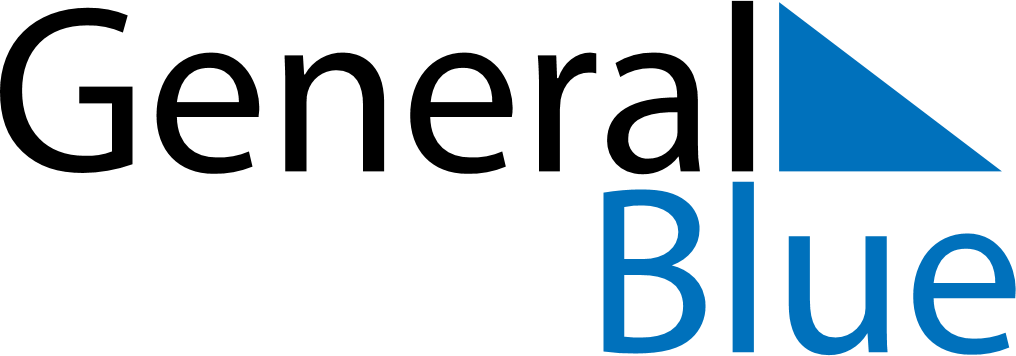 May 2024May 2024May 2024May 2024May 2024May 2024Anderstorp, Joenkoeping, SwedenAnderstorp, Joenkoeping, SwedenAnderstorp, Joenkoeping, SwedenAnderstorp, Joenkoeping, SwedenAnderstorp, Joenkoeping, SwedenAnderstorp, Joenkoeping, SwedenSunday Monday Tuesday Wednesday Thursday Friday Saturday 1 2 3 4 Sunrise: 5:15 AM Sunset: 8:49 PM Daylight: 15 hours and 33 minutes. Sunrise: 5:13 AM Sunset: 8:51 PM Daylight: 15 hours and 38 minutes. Sunrise: 5:10 AM Sunset: 8:53 PM Daylight: 15 hours and 42 minutes. Sunrise: 5:08 AM Sunset: 8:55 PM Daylight: 15 hours and 47 minutes. 5 6 7 8 9 10 11 Sunrise: 5:06 AM Sunset: 8:58 PM Daylight: 15 hours and 51 minutes. Sunrise: 5:04 AM Sunset: 9:00 PM Daylight: 15 hours and 56 minutes. Sunrise: 5:01 AM Sunset: 9:02 PM Daylight: 16 hours and 0 minutes. Sunrise: 4:59 AM Sunset: 9:04 PM Daylight: 16 hours and 4 minutes. Sunrise: 4:57 AM Sunset: 9:06 PM Daylight: 16 hours and 9 minutes. Sunrise: 4:55 AM Sunset: 9:08 PM Daylight: 16 hours and 13 minutes. Sunrise: 4:53 AM Sunset: 9:10 PM Daylight: 16 hours and 17 minutes. 12 13 14 15 16 17 18 Sunrise: 4:51 AM Sunset: 9:12 PM Daylight: 16 hours and 21 minutes. Sunrise: 4:48 AM Sunset: 9:14 PM Daylight: 16 hours and 25 minutes. Sunrise: 4:46 AM Sunset: 9:16 PM Daylight: 16 hours and 29 minutes. Sunrise: 4:44 AM Sunset: 9:18 PM Daylight: 16 hours and 33 minutes. Sunrise: 4:42 AM Sunset: 9:20 PM Daylight: 16 hours and 37 minutes. Sunrise: 4:41 AM Sunset: 9:22 PM Daylight: 16 hours and 41 minutes. Sunrise: 4:39 AM Sunset: 9:24 PM Daylight: 16 hours and 45 minutes. 19 20 21 22 23 24 25 Sunrise: 4:37 AM Sunset: 9:26 PM Daylight: 16 hours and 49 minutes. Sunrise: 4:35 AM Sunset: 9:28 PM Daylight: 16 hours and 52 minutes. Sunrise: 4:33 AM Sunset: 9:30 PM Daylight: 16 hours and 56 minutes. Sunrise: 4:32 AM Sunset: 9:32 PM Daylight: 17 hours and 0 minutes. Sunrise: 4:30 AM Sunset: 9:34 PM Daylight: 17 hours and 3 minutes. Sunrise: 4:28 AM Sunset: 9:35 PM Daylight: 17 hours and 6 minutes. Sunrise: 4:27 AM Sunset: 9:37 PM Daylight: 17 hours and 10 minutes. 26 27 28 29 30 31 Sunrise: 4:25 AM Sunset: 9:39 PM Daylight: 17 hours and 13 minutes. Sunrise: 4:24 AM Sunset: 9:40 PM Daylight: 17 hours and 16 minutes. Sunrise: 4:22 AM Sunset: 9:42 PM Daylight: 17 hours and 19 minutes. Sunrise: 4:21 AM Sunset: 9:44 PM Daylight: 17 hours and 22 minutes. Sunrise: 4:20 AM Sunset: 9:45 PM Daylight: 17 hours and 25 minutes. Sunrise: 4:19 AM Sunset: 9:47 PM Daylight: 17 hours and 28 minutes. 